ПОЛОЖЕНИЕо Международном творческом конкурсе, 
посвященному празднованию Великой Победы
«НАСЛЕДНИКИ ПОБЕДЫ-2023»
ООО «МЕЖДУНАРОДНАЯ АКАДЕМИЯ ОБРАЗОВАНИЯ «СМАРТ» www.maosmart.ru
109147 г. Москва, ул. Таганская д.30/2, эт.1, пом.1, к.1, оф. 54,  тел. 8 (926) 886-83-19,  e-mail: orgkomitet-740@yandex.ru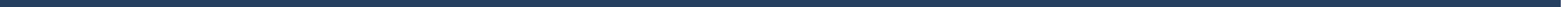 I. ОБЩИЕ ПОЛОЖЕНИЯ1.1. Международный конкурс «НАСЛЕДНИКИ ПОБЕДЫ-2023» (далее – Конкурс) направлен на гражданское образование и формирование патриотических чувств.1.2. Настоящее Положение определяет цели и задачи, порядок организации Конкурса, категории участников, основные номинации, подведение итогов и награждение победителей и призеров.II. ЦЕЛИ И ЗАДАЧИ КОНКУРСА2.1. Конкурс проводится в целях пропаганды героической истории и воинской славы Отечества, воспитания уважения к памяти его защитников.2.2. Основными целями и задачами являются:- расширение представлений о Великой Отечественной Войне;- формирование патриотических чувств- развитие творческих способностей участников- активное включения детей и молодежи в процесс патриотического воспитания, увеличение численности коллективов патриотической направленности;- пропаганда лучшего опыта работы с детьми и подростками по военно-патриотическому воспитанию; создание условий для обмена опытом работы по вопросам патриотического воспитания; формирование коммуникационной площадки для обмена опытом между участниками, содействия их дальнейшему развитию и распространению лучших практик;- стимулирование работы педагогов по пропаганде памятных дат в истории России с разъяснением истории их возникновения и значимости для нашей страны;-  выявление и поощрение талантливых исполнителей и участников конкурса;- воспитание чувства патриотизма и гордости за историческое прошлое своей Родины;- Поощрение детей, педагогов.III. УЧАСТНИКИ3.1. В конкурсе могут участвовать:- воспитанники дошкольных учреждений любого типа РФ и зарубежных стран;- учащиеся 1-11 классов образовательных учреждений любого типа РФ и зарубежных стран (школ, лицеев, гимназий и пр.);- учащиеся художественных школ, учреждений дополнительного образования детей РФ и зарубежных стран;- студенты училищ, техникумов, колледжей, вузов и др. РФ и зарубежных стран- педагоги дошкольного образования, учителя школ и гимназий, педагоги дополнительного образования, преподаватели училищ, техникумов, колледжей, лицеев, вузов и другие педагоги, работающие с детьми, подростками, молодежью, проживающие на территории России, а также в странах ближнего и дальнего зарубежья, родители и любой желающий принять участие в конкурсе.IV. СРОКИ И УСЛОВИЯ ПРОВЕДЕНИЯ4.1. Прием работ осуществляется с 10 февраля 2023 года по 31 мая 2023 года: Определение победителей еженедельно (каждую неделю подводятся промежуточные итоги, выбираются победители среди работ, присланных в течение предыдущей недели). По итогам недели жюри определяет победителей (I, II, III место). Квота на число призовых мест не устанавливается.Дипломы в электронном рассылаются участникам в течение 10 рабочих дней с момента определения победителей. 4.2. Конкурс проводится по следующим номинациям: − «Литературная постановка» - постановки, инсценировки стихотворений, рассказов и т.п. Хронометраж видео презентации не более 10 мин.− «Музыкальная постановка» - постановки инсценированных песен. Хронометраж видео презентации не более 10 мин. − «Театрализованная постановка» - театральные постановки, инсценировки. Хронометраж видео презентации не более 20 мин.  − «Танцевальная постановка» - постановка танца, инсценировки. Хронометраж видео презентации не более 10 мин.4.3. Требования к материалам, представляемым на Конкурс: все материалы присылаются в электронном виде на электронный адрес конкурсной комиссии orgkomitet-740@yandex.ru.  Конкурсанты могут принять участие как в одной, так и в нескольких номинациях.           4.5. Критерии оценивания презентаций: - соответствие репертуара номинации и теме; 
- актуальность содержания и оригинальность идей;
- художественная целостность выступления;
- уровень исполнительского мастерства;
- эмоциональность подачи материала;
- разнообразие выразительных средств.- органичность костюма, декорации, реквизита при раскрытии идеи.- эстетический эффект презентации            4.6. На основании присланных материалов – заявки конкурсанта (Приложение № 1) и конкурсного материала, Вам будут высланы реквизиты на оплату. Сумма организационного взноса составляет 150 рублей (сто пятьдесят рублей) за одну номинацию одного участника или коллектива.V. ПОДВЕДЕНИЕ ИТОГОВ И НАГРАЖДЕНИЕ5.1. По итогам участия в Конкурсе определяется победитель (участник, занявший первое место) и призеры (участники, занявшие второе и третье место) в каждой номинации. Победители и призеры награждаются дипломами соответствующих степеней. Все остальные участники награждаются Грамотами «За активное участие».Каждый педагог, задействованный в конкурсе, получает сертификат «За подготовку участника».5.2. В случае утверждения специальных номинаций в каждой из них определяются победители и призеры.5.3. Учредитель Конкурса: Международная Академия Образования «СМАРТ». Контактные телефоны: 8 926 886 83 19 Наталья Парушкина, электронный адрес:  orgkomitet-740@yandex.ruПриложение № 1РЕГИСТРАЦИОННАЯ ЗАЯВКА«НАСЛЕДНИКИ ПОБЕДЫ-2023»     С уважением, оргкомитет. -  8-926-886-83-19Фамилия, Имя и Отчество конкурсанта или название коллектива (информация будет внесена в наградной материал)Фамилия, Имя, Отчество руководителя, наставника, законного представителя (при наличии) (информация будет внесена в наградной материал)Полное название представляемого учрежденияСокращенное название представляемого учреждения (информация будет внесена в наградной материал)Местонахождение представляемого учреждения (адрес с индексом)Е-mail для связиМобильный телефон для связиНоминация (информация будет внесена в наградной материал)Название презентации (информация будет внесена в наградной материал)  Ссылка на конкурсный материал (заполняется, если материал залит на сторонний ресурс)